Latin America Physical Map Labeling ListDirections: Label the following items on the map using pages S29-S32. Bodies of Water LandformsImaginary LinesDirections: Use the your map as well as the information found on pages 210-211 to answer the following questions.Which mountain range is the tallest in all of Latin America?The island of Hispaniola is made of which countries?What two major lakes are located in Bolivia?Which man-made river connects the Atlantic and Pacific Oceans through Central America?List all of the countries that have the Andes Mountains in them.List all of the countries that have the Andes Mountains on their land.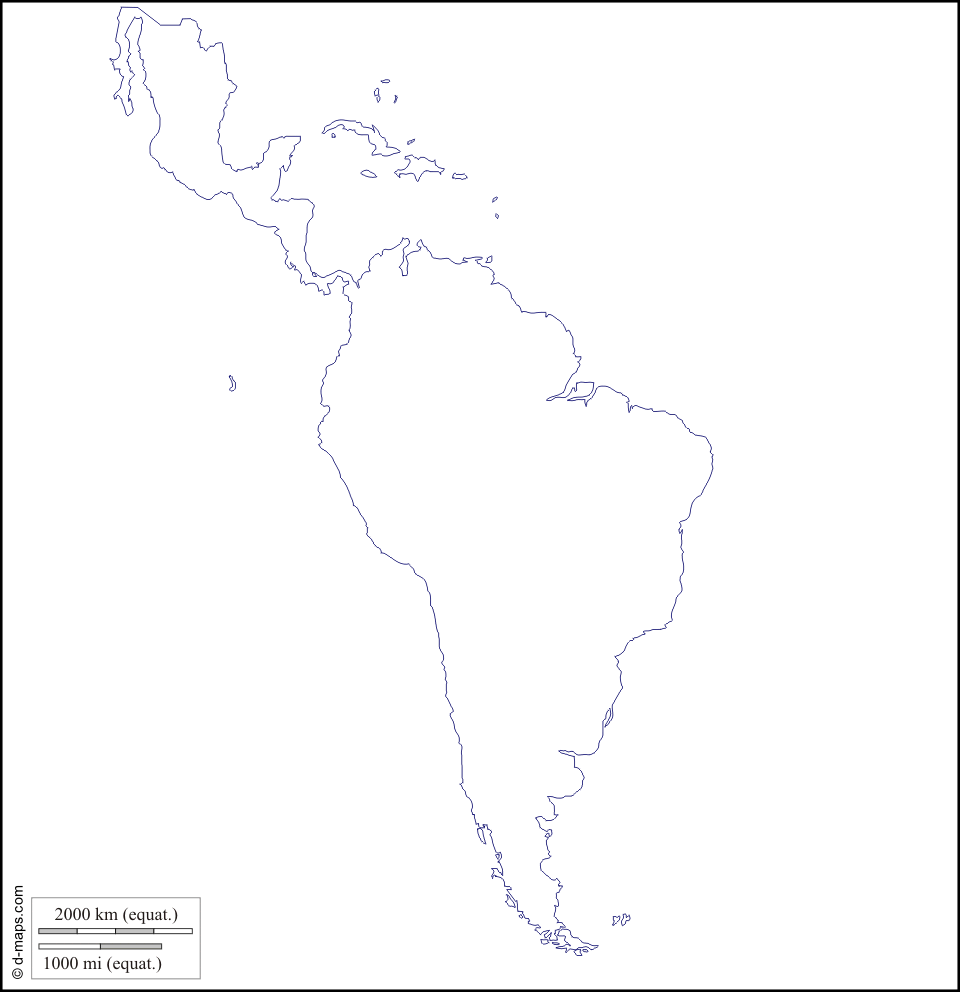 